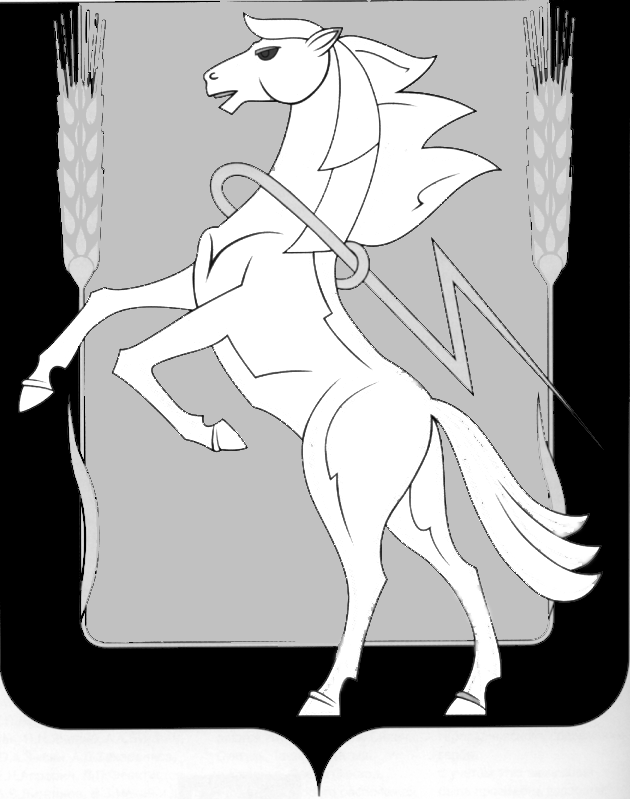 СОБРАНИЕ ДЕПУТАТОВ СОСНОВСКОГОМУНИЦИПАЛЬНОГО РАЙОНАЧЕТВЕРТОГО СОЗЫВАРЕШЕНИЕ от 15.10.2014 года № 888О муниципальной районной программе «Молодежная политика Сосновскогорайона на 2015-2017 годы».	Заслушав и обсудив доклад ведущего специалиста Отдела по делам молодежи, физической культуре и спорту Администрации Сосновского муниципального района А.В. Насоновой, Собрание депутатов Сосновского муниципального района четвертого созыва РЕШАЕТ:Утвердить муниципальную районную программу «Молодежная политика Сосновского района» на 2015-2017 годы (прилагается).Признать утратившим силу решение Собрания депутатов Сосновского муниципального района от 16.11.2011года № 313 «О муниципальной целевой программе «Молодежная политика Сосновского района» на 2012-2014годы».Контроль исполнения программы возложить на заместителя Главы района по социальным вопросам Л.А. Ефимову.Председатель Собрания депутатов Сосновского муниципального района	          		                                        Г.М. Шихалева     УТВЕРЖДЕНА: решением Собрания депутатовот 15 октября 2014 года № 888Муниципальная районная программа«МОЛОДЁЖНАЯ ПОЛИТИКАСосновского района»на 2015-2017 годыПАСПОРТрайонной программы Сосновского муниципального района«Молодёжная политика Сосновского района»на 2015-2017 годыОснования разработки программыНастоящая программа разработана Отделом по делам молодежи, физической культуре и спорту Администрации Сосновского муниципального района на основании Устава Сосновского муниципального района.В качестве основания для разработки программы использована нормативно-правовая база:       Конвенция о правах ребенка;Конституция Российской Федерации;Стратегия развития молодежи Российской Федерации на период до 2025 года, разработанная на основе положений Резолюции Генеральной Ассамблеи ООН 62/126 от 05.02.2007 г. «Политика и программы, касающиеся молодежи: молодежь в мировой экономике – содействие расширению участия молодежи в социально-экономическом развитии»;Концепция долгосрочного социально-экономического развития Российской Федерации на период до 2020 года;Стратегия инновационного развития Российской Федерации на период до 2020 года;Концепция общенациональной системы выявления и развития молодых талантов;Стратегия развития Челябинской области до 2020 года;Указ Президента Российской Федерации от 16 сентября 1992г. № 1075 «О первоочередных мерах в области государственной молодежной политики»;Постановление Верховного Совета Российской Федерации от 3 июня 1993 года № 5090-1 «Об основных направлениях государственной молодежной политики»;Закон Российской Федерации от 19 апреля . № 1032-I «О занятости населения в Российской Федерации»;Федеральный закон от 19 мая . № 82-ФЗ «Об общественных объединениях»;Федеральный закон от 28 июня . № 98-ФЗ  «О государственной поддержке молодежных и детских общественных объединений»;Федеральный закон от 24 июля . №124-ФЗ «Об основных гарантиях прав ребенка в Российской Федерации»; Указ Президента Российской Федерации от 6 апреля 2006 г. № 325 «О мерах государственной поддержки талантливой молодежи»; Указ Президента Российской Федерации от 6 марта 1995 г. № 242 «О Национальном фонде молодежи»; Федеральный закон от 24 июня . № 120-ФЗ «Об основах системы профилактики безнадзорности и правонарушений несовершеннолетних»; Федеральный закон от 6 октября . № 131-ФЗ «Об общих принципах организации местного самоуправления в Российской Федерации»;Распоряжение Правительства Российской Федерации  от 18 декабря 2006г. N 1760-р «Об утверждении Стратегии  государственной молодежной политики в Российской Федерации»Закон Челябинской области от 24.08.2006 г. №45- ЗО «О молодежи».Содержание проблемы и обоснование необходимости ее решения программными методамиВ последние годы практика формирования системы молодёжной политики в Сосновском муниципальном районе доказала эффективность программного подхода организации деятельности молодёжи. Стабильно функционирующая система взаимодействия молодёжи развивается, расширяет свои границы и возможности, Молодёжный Совет Сосновского муниципального района становится деятельным органом позитивного влияния на общественное мнение.Существует твёрдая уверенность в целесообразности продолжения программного выстраивания молодёжной политики, поиска новых форм поселенческого и районного взаимодействия молодёжи, укрепления межтерриториального взаимодействия молодёжных советов района, и также концентрирования личностного, общественного, творческого, профессионального потенциала молодёжи путём реализации новых форм сотрудничества.В социологических и Internet- исследованиях по социальному самочувствию молодёжи часто используется понятие «глобальный комплекс отчуждённости», вопреки которому необходима стабильная многовекторная молодёжная политика, оправданная выстроенной системой программных мероприятий, способная заинтересовать и привлечь разные по жизненным убеждениям и интересам молодёжные аудитории, не имеющие активной жизненной позиции.Проведённое в апреле-мае 2014 года среди молодёжи сельских поселений Сосновского района анкетирование на предмет гражданской, политической, трудовой и социальной активности молодёжи дало важные результаты. В опросе приняли участие 4 возрастные группы молодёжи: 14-17 лет – учащиеся, 18-23 года – студенты (преимущественно), 24-30 лет и 30-35 лет – работающая молодёжь. В ходе анкетирования выявилось небезразличие молодых людей к происходящим в обществе событиям; выяснилось, что подавляющее большинство получает либо уже имеет профессиональное образование, считая при этом его дорогим, но необходимым. Около 74 % молодёжи особо волнует жилищный вопрос и вопрос трудоустройства на более интересную и высокооплачиваемую работу (при почти 100 % занятости трудоспособной части опрошенных), беспокоит молодёжь и отсутствие спектра разносторонних услуг по организации досуга молодёжи в населённых пунктах, не считая спортивные мероприятия и т.д.Как выяснилось в ходе опроса, лишь половина молодых людей более или менее просвещены о действующих для молодёжи государственных программах в сфере жилья, образования, культуры и досуга, спорта, политической и социальной активности. Большинство респондентов имеют дополнительные увлечения – спортивного, культурного и общественного характера. Есть потребность активно занимать свой досуг, развиваться, учиться новому. В области видения первоочередной проблемы современной молодёжи, мнения респондентов крайне разделились. Около 35 % считают, что отсутствует поддержка молодёжи государством, до 24 % видят причину в неэффективности реализации существующих программ и всё же большее число опрошенных – до 41 % - честно признают проблемой современной молодёжи – её же пассивность.Благодаря подобным исследованиям мы ведём диалог, ищем пути развития, узнаём потребности и интересы молодёжи для планирования дальнейшей работы.Районная молодежная политикаРайонная молодежная политика – политика органов местного самоуправления, направленная на содействие социальному становлению (социализации) молодых граждан, реализации потенциала молодежи в решении задач районного развития.Несмотря на многолетние поиски системы развития молодёжной политики и поддержки молодёжи на разных уровнях управления власти в Российской Федерации, на сегодняшний день нет единого мнения по формированию системы законодательства, в которой были бы изложены основные вопросы государственной молодежной политики. Особо беспокоит факт отсутствия базового федерального закона в сфере государственной молодежной политики. По-прежнему на стадии обсуждения находится законопроект федерального закона о государственной молодежной политике, но до сих пор не ясно, в какие сроки он будет принят.В частности, в статьях 14, 15, 16 главы 3 Федерального закона от 06.10.2003 № 131-ФЗ «Об общих принципах организации местного самоуправления в Российской Федерации» (в ред. от 18.07.2011) определен исчерпывающий перечень вопросов местного значения. В указанных статьях Федерального закона вопросы реализации молодежной политики (работы с молодежью) напрямую не отнесены ни к поселениям, ни к муниципальным районам, ни к городским округам. Вследствие чего, опираясь на широкий спектр нормативных актов и федеральных законов, каждый из которых регулирует лишь узкие целевые направления в сфере поддержки молодёжи, можно говорить о необходимости рассмотрения молодёжи не в качестве «незащищённой социальной группы» (как определяли её федеральные молодёжные программы до 2005 года), но в качестве «важнейшего кадрового резерва и гаранта человеческого капитала российского сообщества».Человеческий капитал становится основным источником экономического развития и мирового лидерства, государственного развития, развития регионов, областей и муниципалитетов. Следовательно, и успешность территории Сосновского района будет обуславливаться качеством граждан, интеллектуального, духовного и морального состояния общества. Необходима поддержка молодёжи и дальнейшее выстраивание разноформатного общения – проведение тематических форумов, встреч, рабочих и организационных совещаний и круглых столов, творческих и интеллектуальных мероприятий, проведение встреч молодёжи с успешными людьми и лидерами производств и организаций района в формате «интервью», проведение творческих акций, программ, мероприятий, развитие волонтёрской деятельности и пр.Молодёжь сегодня, с одной стороны, является самой мобильной частью общества, среди этой социальной группы наиболее быстрыми темпами происходит подъем профессионального уровня и служебной карьеры. С другой стороны, трудности переходного периода, изменения векторов экономического развития страны и регионов, особенно сильно ударили по положению молодежи: лишь небольшая её часть сумела найти свое место в условиях рыночной системы. Общество быстро развивается, сфера информационных технологий, наука, многогранное информационное пространство – дают своего рода больше возможностей найти себя, с другой же стороны, молодое поколение пугают – условия высокой конкуренции и огромное разнообразие выбора сферы интересов и деятельности.В созвучии со «Стратегией развития Челябинской области до 2020 года», наивысшим приоритетом в программе определяется человек, ставятся задачи по поддержке индивидуальности, уникальности молодёжи, развития её потенциала.Приоритетной задачей программы является оказание помощи молодёжи в самоопределении, саморазвитии, самореализации.Сверхзадача молодежной политики – поддержка и развитие потенциала молодёжи, формирование успешной личности. Успешная личность – это уверенный в себе человек, имеющий навыки ведения конструктивного общения и работы в команде, разносторонне развитый, получивший опыт организатора и исполнителя, способный формулировать свои идеи, умеющий аргументировано действовать, достигать поставленную перед собой цель.Именно такой мы видим молодёжь в будущем, молодёжь, способную развивать район, развивать общество, делать завтрашний день уверенным, стабильным. Отдел по делам молодежи, физической культуре и спорту должен стать для подростков и молодежи своего рода проводником во взрослый мир, не настаивая на выполнении своих планов и показателей, но включая их во все стадии реализации молодежной политики, начиная от теоретической подготовки и заканчивая непосредственно получением конечного результата, основываясь на обратной связи, диалоге. Именно на достижение этой перспективной цели направлена данная программа.Районная молодёжная политика реализуется на фоне сложных процессов, происходящих в обществе и государстве. В этих условиях районная молодёжная политика может достичь позитивных результатов только при условии объединения усилий органов местного самоуправления, общественных объединений, широкого привлечения внебюджетных финансов, внедрения новых управленческих технологий.Вместе с тем, следует отметить тот факт, что внимание государства к работе с молодежью сегодня усиливается, молодёжь становится важным социальным «партнёром» государства в обсуждении серьёзнейших общественных процессов и внедрении интереснейших и актуальных инициатив в разные сферы законодательства и общественной жизни. В 2005 году в Тверской области прошёл первый Молодёжный Форум «Селигер», ставший ежегодным, в 2011 году впервые был проведён Молодёжный Форум «Утро», прошедший в 2014 году в Челябинской области. Подобный формат встречи молодёжи, власти, а также самых ярких и известных людей культурного, научного, образовательного, политического и бизнес сообщества становятся особенно актуальными во времена поиска системы выстраивания Государственной Молодёжной Политики России (ГМП).В Сосновском районе создана основа для достижения долгосрочных целей по воспитанию у молодых граждан потребности в активном и здоровом образе жизни, развития гражданской позиции, творческого самовыражения, трудовой и социальной активности. Использование программного подхода Отделом по делам молодёжи, физической культуре и спорту позволяет успешно решать задачи районной молодежной политики. Тем не менее, на следующий плановый период необходимо расширить спектр форм организации взаимодействия с молодёжью, реализовать проектную деятельность на конкурсной основе среди молодёжи и молодёжных советов района, когда молодые люди сами разрабатывают проект, защищают его и получают финансирование на его реализацию. В программные мероприятия также будут включены мероприятия по профориентированию и личностному развитию молодёжи.Завершилась реализация районной программы «Молодежная политика Сосновского района» на 2012-2014 годы, за это время были получены конкретные результаты, расширился круг партнеров и участников районной молодежной политики.Одним из наиважнейших является вопрос установления партнерских взаимоотношений власти и молодежи. В Сосновском районе активно действуют детские и молодежные общественные организации, объединенные по различным интересам, базирующиеся в образовательных и культурно-досуговых учреждениях. Многие из них зарекомендовали себя как надежные партнеры Администрации района, защитники интересов молодежи и проводники районной молодежной политики, способные качественно исполнить социальный заказ от района. Учитывая заявленные мероприятия в области районной молодёжной политики в 2012-2014 годах, сверхпланово нами велась плодотворная работа по привлечению спонсорской и благотворительной помощи, развитию волонтёрского движения. Работа по данным направлениям будет продолжена, т.к. целесообразна, актуальна и даёт нам возможность в более полном объёме решать поставленные задачи.Традиционными формами гражданско-патриотического воспитания при сотрудничестве с Управлением образования и Отделом культуры Администрации района являются: организация спортивного, краеведческого и походного туризма в летний период, а также выстраивание системы поощрения талантливых подростков путёвками в ВДЦ «Орлёнок» и «Океан».В 2013-2014 годах начата работа по привлечению спонсоров и благотворительной помощи для организации активного отдыха и массового спорта детей, подростков и молодёжи, посещения ими ведущих спортивных и культурно-досуговых объектов г. Челябинска (кинотеатры, ледовый каток, цирк).Таким образом, сегодня имеются необходимые социальные и экономические предпосылки для закрепления наметившихся положительных тенденций. Разные сферы районной молодежной политики требуют углубления и дальнейшего развития, на  осуществление которых должна быть направлена муниципальная программа «Молодежная политика Сосновского района на 2015-2017 годы».  В Сосновском муниципальном районе, по предварительным данным, проживает порядка 27-28 тысячи молодых граждан в возрасте от 14 до 35 лет, что составляет около трети от общей численности населения  района (по данным на 01.01.2011 г проживало 16 758 молодых граждан в возрасте от 14 до 30 лет, что составляло 27,44 % от общей численности населения  района). Каждый молодой житель района, опираясь на  собственный  опыт,  знания, достижения,  образование, инициативу, желание участвовать в социально-значимых проектах должен иметь  возможность  реализовать свой потенциал.Программа на очередной период должна строиться на обоснованном учете потребностей всех молодых граждан, адресности проводимых мероприятий и финансовых потоков, должна быть направлена на привлечение молодежи к практической реализации молодежной политики в Сосновском муниципальном районе.  Программный подход позволит максимально учитывать и откликаться на различные  тенденции, существующие и возникающие в молодежной среде, среди которых следует отметить:стремление  молодёжи к самоопределению, саморазвитию, самореализации, потребности в успешном выстраивании своей жизни;стремление к общению и владению информацией посредством технологий мобильной связи и Интернет;  желание участвовать в походах, путешествиях, социальных акциях и благотворительных мероприятиях, волонтёрском движении;стремление работать и зарабатывать (в том числе, без отрыва от учебы), быть   информированными о возможностях дополнительного заработка;желание сохранять здоровье, приобщаться к модным видам спорта и развлечениям (паркур, воркаут, ролики, сноуборд, велотриал, картинг, пейнтбол, граффити, тюбинг и др.);стремление к получению (дотируемых и бесплатных) услуг учреждений социальной инфраструктуры, участию в районных программах;получение бесплатной квалифицированной юридической, социальной и другой помощи;возможность непосредственно общаться и налаживать эффективный и результативный диалог с властью.Молодое общество быстро развивается, появляются новые субкультуры, течения, явления и феномены, имеющие уникальную возможность быстроты популяризации в сетях Интернет и на телевидении. Сегодня образ успешного, обеспеченного, самостоятельного молодого человека активно проецируется через информационные технологии и, несомненно, создает новые молодежные жизненные установки.  Целевые группыМолодежь    (молодые   граждане) - социально-демографическая группа населения Сосновского муниципального района в возрасте от 14 до  35 лет; Молодые семьи - семьи в первые три года после заключения брака (в случае рождения детей - без ограничения продолжительности брака) при условии, что супруги или один из них не достигли 35-летнего возраста, а  также неполные семьи с детьми, в которой мать или отец  не достигли 35-летнего возраста;Молодежные общественные  объединения – добровольные самоуправляемые некоммерческие формирования, созданные в соответствии с Федеральным  Законом «Об общественных объединениях», членами и участниками которых  могут быть граждане, достигшие 14 лет;Детские  общественные  объединения – добровольные самоуправляемые некоммерческие формирования, созданные  в соответствии с Федеральным  Законом «Об общественных  объединениях»,  членами  и  участниками  которых  могут  быть граждане, достигшие 8 лет. 5. Цели и задачиЦели программы:Развитие потенциала молодежи в интересах района;Создание правовых, экономических и организационных механизмов осуществления молодежной политики.В соответствии с принципами позитивного развития молодёжи (далее – ПРМ) способствовать формированию уверенной в себе личности, уважающей себя и других, умеющей анализировать и контролировать ситуацию и свое поведение, осознающей ответственность за свое здоровье.Формирование программных мероприятий необходимо осуществлять с учетом следующих задач программы: Содействие организационному развитию детских и молодежных общественных объединений.Создание условий для гражданско-патриотического воспитания подростков и молодёжи, поддержка спортивно-оздоровительного и походного туризма.Поддержка молодёжных общественных инициатив.Создание условий для социально-экономической и общественно-политической активности  молодежи.Создание в подростковых клубах по месту жительства системы целенаправленной работы по «первичной профилактике» негативных явлений в молодежной среде. Объединение ресурсов субъектов молодёжной политики для реализации целей программы.Организация направлений работы основываясь на принципах ПРМ.Организация мероприятий по профориентации молодежи для развития кадрового потенциала района и устойчивого развития сельского хозяйства и АПК Сосновского муниципального района.Сроки реализации программы: 2015-2017 годыРезультатом реализации программных мероприятий станут основные целевые индикаторы  и показатели эффективности деятельности с 2015 по 2017 годы:1) 	увеличение численности участников социально-значимых акций, конкурсов, конференций, фестивалей, мероприятий по развитию творческого потенциала молодежи – до 7000 чел. в год  к 2017 году;2) 	положительная динамика по увеличению числа молодых людей, занятых в летнее время всеми формами работы;3) 	расширение сети подростковых клубов по месту жительства;4) 	увеличение числа подростков, занимающихся в кружках, секциях и любительских объединениях - до 3500 чел. в год к 2017 году;5) 	увеличение числа подростков и молодежи, охваченных всеми формами клубной работы - до 7000 чел. в год  к 2017 году;6) 	укрепление материально-технической базы подростковых клубов по месту жительства 7)       целевое освоение средств в размере не менее 500,0 тыс. рублей в год;Фундаментальным положением программы является выстраивание схемы «задачи – мероприятия – результат» в целях  решения приоритетной  задачи – создания системы, позволяющей формировать активную жизненную позицию молодежи, ее постоянное ответственное участие во всех направлениях жизнедеятельности города.Механизм реализации программыВ качестве заказчика настоящей Программы выступает Администрация Сосновского муниципального района.  Основными исполнителями Программы выступают: Отдел по делам молодежи, физкультуре и спорту Администрации Сосновского муниципального района; Управление образования Администрации района; районный Отдел культуры; молодежные и детские общественные объединения; другие заинтересованные организации и ведомства.Привлечение к реализации программы молодежных и детских общественных объединений, других заинтересованных организаций различных форм собственности будет осуществляться через механизмы конкурсного распределения средств на реализацию молодёжных проектов и другие механизмы партнерства.Управление реализацией Программы и контроль её исполненияКонтроль за исполнением программы осуществляют Собрание депутатов Сосновского муниципального района и Глава Сосновского муниципального района. Оперативное управление программой осуществляет Администрация Сосновского района через заместителя Главы Сосновского муниципального района по социальным вопросам.3. Исполнители Программы:1)	разрабатывают ежегодные планы и составляют отчеты по реализации разделов Программы;2)	разрабатывают перечни целевых индикаторов и показателей для мониторинга реализации программных мероприятий;3)	несут ответственность за качественную реализацию Программы, обеспечивают эффективное использование выделенных бюджетных средств; Оценка социально-экономической эффективности реализации Программы    1. Реализация Программы позволит обеспечить:1) 	Расширение сети молодёжных организаций, решающих задачи районной молодёжной политики за счёт собственных ресурсов в партнёрстве с Администрацией района;2)	Расширение возможностей для участия молодёжи в общественной жизни района и инновационной деятельности;3) 	Расширение возможностей сезонной занятости молодёжи, усиление позиций молодёжи на рынке труда;4) 	Формирование круга организаций, сотрудничающих с Отделом по делам молодёжи в работе по социально-нравственному и физическому оздоровлению молодёжной среды;5) 	Расширение возможностей для освоения подростками и молодежью принципов позитивного развития молодежи.2. Для оценки хода реализации программы будет использоваться система измерителей, в состав которой войдут статистические показатели, система прямых и косвенных индикаторов, а также результаты социологических замеров. В  результате будет сформирована система измерения эффективности реализации молодежной политики. Система измерителей даст возможность не только судить о  ситуации в молодежной среде, но и давать прогноз ее развития на краткосрочную и среднесрочную перспективу.      3. Достижение положительных результатов на всех этапах реализации Программы обеспечивается системным анализом, комплексным подходом к планированию и реализации программных мероприятий, мониторингом текущих, промежуточных и итоговых результатов.Ресурсное обеспечение ПрограммыРеализация мероприятий Программы осуществляется за счет средств бюджета Сосновского муниципального района и привлеченных средств из внебюджетных источников. Затраты, связанные с реализацией Программы, предусматриваются дополнительно к бюджетным ассигнованиям, определенным Отделу по делам молодежи администрации Сосновского муниципального района для реализации мероприятий по работе с молодежью. Программные мероприятия1Наименование программы«Молодёжная политика Сосновского района»2Основные разработчики программыАдминистрация Сосновского муниципального района;2 . Отдел по делам молодежи, физической культуре и спорту Администрации Сосновского муниципального района.3Цели и задачи программы      Цели программы:Развитие потенциала молодежи в интересах района;Создание правовых, экономических и организационных механизмов осуществления молодежной политики.В соответствии с принципами позитивного развития молодёжи (далее – ПРМ) способствовать формированию уверенной в себе личности, уважающей себя и других, умеющей анализировать и контролировать ситуацию и свое поведение, осознающей ответственность за свое здоровье.      Задачи программы:Содействие организационному развитию детских и молодежных общественных объединений.Создание условий для гражданско-патриотического воспитания подростков и молодёжи, поддержка спортивно-оздоровительного и походного туризма.Поддержка молодёжных общественных инициатив.Создание условий для социально-экономической и общественно-политической активности  молодежи.Создание в подростковых клубах по месту жительства системы целенаправленной работы по «первичной профилактике» негативных явлений в молодежной среде. Объединение ресурсов субъектов молодёжной политики для реализации целей программы.Организация направлений работы основываясь на принципах ПРМ.Организация мероприятий по профориентации молодежи для развития кадрового потенциала района и устойчивого развития сельского хозяйства и АПК Сосновского муниципального района.4Исполнители программыОтдел по делам молодежи, физической культуре и спорту Администрации Сосновского муниципального района; Районное Управление образования администрации; Районный отдел культуры; Молодежные и детские общественные объединения; Другие заинтересованные организации.5Важнейшие целевые индикаторы и показатели программыРезультатом реализации программных мероприятий станут основные целевые индикаторы  и показатели эффективности деятельности с 2015 по 2017 годы:1.  увеличение численности участников социально-значимых акций, конкурсов, конференций, фестивалей, мероприятий по развитию творческого потенциала молодежи – до 7000 чел. в год  к 2017 году;2.  положительная динамика по увеличению числа молодых людей, занятых в летнее время всеми формами работы;3.  расширение сети подростковых клубов по месту жительства;4.  увеличение числа подростков, занимающихся в кружках, секциях и любительских объединениях - до 3500 чел. в год к 2017 году;5.  увеличение числа подростков и молодежи, охваченных всеми формами клубной работы - до 7000 чел. в год  к 2017 году;6.  укрепление материально-технической базы подростковых клубов по месту жительства; 7.  целевое освоение средств в размере не менее 500,0 тыс. рублей в год. 6Сроки реализации программы2015-2017 годы7Объёмы и источники финансированияОбъем финансирования программы из бюджета Сосновского муниципального района:   2 593,0 тыс. руб.2015 г. – 695,0  тыс. рублей.2016 г. – 881,0  тыс. рублей.2017 г. – 1017,0  тыс. рублей.8Ожидаемые конечные результатыОжидаемые результаты: 1. Расширение сети молодёжных организаций, решающих задачи районной молодёжной политики за счёт собственных ресурсов в партнёрстве с Администрацией района;2. Расширение возможностей для участия молодёжи в общественной жизни района и инновационной деятельности;3. Расширение возможностей сезонной занятости молодёжи, усиление позиций молодёжи на рынке труда;4. Формирование круга организаций, сотрудничающих с Отделом по делам молодёжи в работе по социально-нравственному и физическому оздоровлению молодёжной среды;5. Расширение возможностей для освоения подростками и молодежью принципов позитивного развития молодежи.Период, основание и порядок корректировки программыЕжегодно на основании решения Собрания депутатов Сосновского муниципального района.Система организации контроля исполнения программыКонтроль исполнения программы осуществляет комиссия Собрания депутатов Сосновского муниципального района по социальным вопросам;Заместитель Главы Сосновского муниципального района по социальным вопросам.№ п/пМероприятия программыБюджетное финансирование программы,тыс. руб.Бюджетное финансирование программы,тыс. руб.Бюджетное финансирование программы,тыс. руб.Бюджетное финансирование программы,тыс. руб.№ п/пМероприятия программы2015 г.2016 г.2017 г.Всего1. Молодежь и общество1. Молодежь и общество1. Молодежь и общество1. Молодежь и общество1. Молодежь и общество1. Молодежь и общество1)Реализация проекта «Молодёжная палата Сосновского района»10,030,030,070,02)Реализация проекта «Интервью»20,025,030,075,03)Проведение Лиги интеллектуальных игр20,025,030,075,04)Конкурс молодежных проектов30,045,055,0130,05)Молодёжный фестиваль талантов40,050,060,0150,06)День молодежи40,045,048,0133,07)Конкурс «Молодая Семья года»35,040,045,0120,08)Участие в областных, региональных, международных молодёжных образовательных форумах, мероприятиях40,050,060,0150,09)Районное движение КВН30,040,040,0110,010)Школа молодого лидера20,030,030,080,011)Награждение молодежного актива20,030,040,090,012)День призывника30,035,035,0100,013)Реализация проекта «Трудовое лето» (открытие, закрытие – конкурс трудовых отрядов).25,030,035,090,014)Поддержка скаутского движения в  районе15,020,028,063,015)Автопробег, посв. Дню Победы30,040,050,0120,016)Поддержка мото- движения в районе10,015,018,043,017)Выездное совещание Молодежной палаты и Молодежного Совета района50,060,070,0180,018)Поддержка детства: Социальные проекты по оказанию помощи детскому дому, приюту, детям и подросткам, оказавшимся в трудной жизненной ситуации----Всего по направлению «Молодежь и общество»465,0610,0704,01779,02. Гражданско-патриотическое воспитание2. Гражданско-патриотическое воспитание2. Гражданско-патриотическое воспитание2. Гражданско-патриотическое воспитание2. Гражданско-патриотическое воспитание2. Гражданско-патриотическое воспитание1)Мероприятия профилактической направленности10,012,015,037,02)Реализация проекта «Школа гражданственности»15,015,015,045,03)Реализация гражданско-патриотического проекта «Россия – начинается с тебя»35,039,045,0119,04)Организация туристических походов130,0140,0150,0420,05)Смотр-конкурс "Я - патриот!"20,030,040,090,0Всего по направлению «Гражданско-патриотическое воспитание»210,0236,0265,0711,03. Профориентация молодежи3. Профориентация молодежи3. Профориентация молодежи3. Профориентация молодежи3. Профориентация молодежи3. Профориентация молодежи1)Организация профориентационных мероприятий для учащихся выпускных классов школ посещения объектов сельскохозяйственного и промышленного производства района (совместно с Управлением образования, Управлением с/х, предприятиями и организациями района).10,020,030,060,02)Организация открытого «Дня вакансий» для молодёжи (совместно с Центром Занятости).10,015,018,043,03)Организация прохождения производственной практики для студентов аграрных специальностей----Всего по направлению «Профориентация молодежи»20,035,048,0103,0